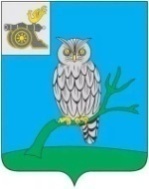 АДМИНИСТРАЦИЯ МУНИЦИПАЛЬНОГО ОБРАЗОВАНИЯ«СЫЧЕВСКИЙ РАЙОН»  СМОЛЕНСКОЙ ОБЛАСТИ П О С Т А Н О В Л Е Н И Еот  07 ноября 2022 года  № 656В соответствии со статьей 172 Бюджетного кодекса Российской Федерации, Уставом муниципального образования "Сычевский район" Смоленской области, Администрация муниципального образования «Сычевский район» Смоленской области п о с т а н о в л я е т:Утвердить основные направления бюджетной и налоговой политики муниципального образования "Сычевский район" Смоленской области на 2023 год и плановый период 2024 и 2025 годов согласно приложению.2.  Настоящее постановление  подлежит размещению на официальном сайте Администрации муниципального образования "Сычевский район" Смоленской области.Глава муниципального образования«Сычевский район» Смоленской области                                     Т.В. НиконороваПриложение к постановлению Администрациимуниципального образования«Сычевский район»Смоленской областиот 07.11.2022 года № 656Основные направления   бюджетной и налоговой политикимуниципального образования «Сычевский район» Смоленской области на 2023 год и на плановый период 2024 и 2025 годовI. Общие положенияОсновные направления бюджетной и налоговой политики муниципального образования "Сычевский район" Смоленской области                          на 2023 год и на плановый период 2024 и 2025 годов подготовлены                        в соответствии с требованиями Бюджетного кодекса Российской Федерации                  с целью формирования задач бюджетной и налоговой политики на среднесрочный период, а также условий и подходов, принимаемых при составлении проекта бюджета муниципального образования "Сычевский район" Смоленской области на 2023 год и плановый период 2024 и 2025 годов.Бюджетная и налоговая политика муниципального образования «Сычевский район» Смоленской области на 2023 год и на плановый период 2024 и 2025 годов ориентирована в первую очередь на реализацию основных задач, определенных Указами Президента Российской Федерации от 7 мая 2018 года № 204 «О национальных целях и стратегических задачах развития Российской Федерации на период до 2024 года» и от 21 июля 2020 года № 474 «О национальных целях развития Российской Федерации на период                              до 2030 года», посланием Президента Российской Федерации Федеральному Собранию Российской Федерации от 21 апреля 2021 года, Основными направлениями бюджетной и налоговой политики Смоленской области                        на 2023 год и плановый период 2024 и 2025 годов  и прогнозом социально-экономического развития муниципального образования «Сычевский район» Смоленской области на 2023 год и плановый период 2024 и 2025 годов.Целью основных направлений бюджетной и налоговой политики муниципального образования "Сычевский район"  Смоленской области является обеспечение прозрачности и открытости бюджетного планирования, эффективного решения текущих задач и задач развития муниципального образования "Сычевский район" Смоленской области в условиях ограниченности бюджетных ресурсов.II. Основные задачи бюджетной и налоговой политики муниципального образования "Сычевский район" Смоленской областиВ сложившихся экономических условиях основными задачами бюджетной и налоговой политики на 2023-2025 годы являются:1. Сохранение устойчивости бюджетной системы муниципального образования "Сычевский район" Смоленской области Смоленской области и обеспечение долгосрочной сбалансированности  бюджета муниципального района и бюджетов муниципальных образований Сычевского района Смоленской области.2. Укрепление доходной базы консолидированного бюджета муниципального образования "Сычевский район" Смоленской области за счет повышение эффективности администрирования налоговых и неналоговых доходов и мобилизации имеющихся резервов.3. Реализация приоритетных направлений и национальных проектов, в первую очередь направленных на решение задач, поставленных в Указе Президента Российской Федерации от 07 мая 2018 № 204 «О национальных целях и стратегических задачах развития Российской Федерации на период до 2024 года».4. Обеспечение прозрачного механизма оценки эффективности предоставленных налоговых льгот, установленных соответствующими муниципальными правовыми актами.5. Обеспечение прозрачности (открытости) и публичности процесса управления общественными финансами.III. Основные направления налоговой политики Основные направления налоговой политики определены с учетом ранее поставленных задач и целей, сущность которых состоит в сохранении и развитии налогового потенциала, обеспечивающего бюджетную устойчивость  в среднесрочной перспективе. Важнейшим фактором проводимой налоговой политики является сохранение бюджетной устойчивости, получение необходимого объема бюджетных доходов и обеспечение сбалансированности бюджета.Первоочередными задачами налоговой политики в области доходов являются:1) реализация политики, направленной на увеличение налоговой базы бюджета муниципального образования "Сычевский район" Смоленской области;2) своевременная реализация изменений федерального и регионального налогового законодательства в части налогов, поступающих в бюджет муниципального образования "Сычевский район" Смоленской области;3) совершенствование взаимодействия с налоговыми органами, усиление мер воздействия на плательщиков, имеющих задолженность по платежам, поступающим в бюджет муниципального образования "Сычевский район" Смоленской области;4) повышение эффективности деятельности межведомственной  комиссии по укреплению налоговой и бюджетной дисциплины, легализации заработной платы и принятия действенных мер к налогоплательщикам при Администрации муниципального образования "Сычевский район" Смоленской области в целях сокращения недоимки по налогам;5) расширение налогооблагаемой базы путем реализации мероприятий по содействию предпринимательской активности и развитию малого и среднего бизнеса на территории муниципального образования «Сычевский район» Смоленской области;6) повышение ответственности администраторов доходов за эффективное прогнозирование, своевременность, полноту поступления и сокращение задолженности администрируемых платежей;7) проведение анализа использования муниципального имущества, переданного в оперативное управление, с целью выявления неиспользуемого или используемого не по назначению имущества;8) увеличение поступлений доходов от повышения эффективности управления муниципальной собственностью;        9) проведение мероприятий по вовлечению в налоговый оборот земельных участков посредством муниципального земельного контроля с целью выявления факта самовольного занятия земельных участков и использования земельных участков без оформленных в установленном порядке правоустанавливающих документов;   10) выявление и постановка на учет вновь открывшихся юридических лиц и индивидуальных предпринимателей, осуществляющих деятельность на территории Сычевского района Смоленской области;   11) повышение инвестиционной привлекательности Сычевского района Смоленской области.В целях формирования комфортной потребительской среды продолжится работа по созданию условий для развития малых форматов торговли , в том числе легализации незаконно установленных нестационарных торговых объектов, что в свою очередь обеспечит рост налоговых поступлений                          в местный бюджет. IV. Основные направления бюджетной политикиБюджетная политика муниципального образования «Сычевский район» Смоленской области ориентирована на содействие социальному и экономическому развитию муниципального образования «Сычевский район» Смоленской	 области при повышении эффективности и результативности бюджетных расходов.Целью  бюджетной политики является определение условий, принимаемых для составления проекта  бюджета муниципального образования «Сычевский район» Смоленской области на 2023 год и плановый период 2024 и 2025 годов, подходов к его формированию, основных характеристик и прогнозируемых параметров  бюджета. Основные задачи бюджетной политики муниципального образования «Сычевский район» Смоленской области:- обеспечение сбалансированности и долгосрочной устойчивости бюджетной системы муниципального образования «Сычевский район»  Смоленской области;- эффективное использование бюджетных средств;        - безусловное исполнение действующих расходных обязательств, недопущение принятия новых расходных обязательств, не обеспеченных доходными источниками;- повышение эффективности муниципального управления и обеспечение граждан в муниципальных услугах, повышение их доступности и качества; - обеспечение реализации приоритетных задач государственной политики, в том числе предусмотренных в указах Президента Российской Федерации по достижению целевых показателей заработной платы работников бюджетной сферы; - обеспечение выплаты заработной платы работникам организаций бюджетной сферы не ниже минимального размера оплаты труда, устанавливаемого на федеральном уровне;	  - повышение эффективности и результативности бюджетных расходов за счет сокращения  неэффективных расходов; - недопущение просроченной задолженности по бюджетным и долговым обязательствам муниципального образования «Сычевский район Смоленской области;- совершенствование и повышение эффективности процедур муниципальных  закупок товаров, работ, услуг;- повышение качества финансового контроля в управлении бюджетным процессом;- обеспечение прозрачности (открытости) и публичности процесса управления общественными финансами, гарантирующих обществу право на доступ к открытым  данным, в том числе в рамках размещения финансовой и иной информации о бюджете и бюджетном процессе на едином портале бюджетной системы Российской Федерации, а также на официальном сайте Администрации муниципального образования «Сычевский район» Смоленской области, в том числе путем составления брошюры «Бюджет для граждан»;- соблюдение предельного уровня дефицита и муниципального долга муниципального образования «Сычевский район»  Смоленской области.Одним из инструментов повышения эффективности при планировании и осуществлении бюджетных расходов, ориентированности на достижение целей муниципального управления являются муниципальные программы. Развитие методологии муниципальных программ, повышение эффективности их реализации будет продолжено по следующим направлениям:- обязательное отражение в муниципальных программах стратегических приоритетов в сфере реализации муниципальных программ;- повышение качества планирования значений целевых показателей муниципальных программ;- проведение комплексной оценки эффективности муниципальных программ, включающей оценку эффективности их реализации и оценку качества планирования.Об основных направлениях бюджетной и налоговой политики муниципального образования "Сычевский район" Смоленской области на 2023 год и плановый период 2024 и 2025 годов